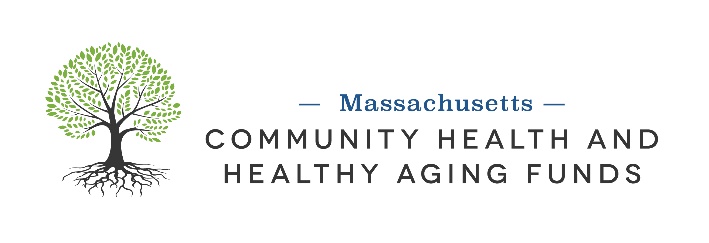 Work Plan TemplateActivitiesMinimum 5 major activities that will contribute to the project goalTimeframeWhich year and quarter this activity will occur. Community EngagementHighlight how the impacted community would be engaged in this activity Anticipated OutcomesList changes anticipated from the activity